EDGAR 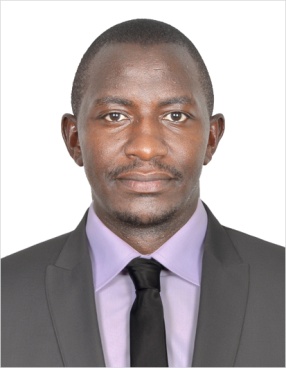 Email: edgar.380865@2freemail.com PERSONAL DATA.NATIONALITY:	UGANDAN.AVAILABILITY:	 IMMEDIATELY.LANGUAGE:		ENGLISH.MARITAL STATUS:	MARRIED.VISA STATUS:	VISIT.CAREER OBJECTIVE. To succeed in an environment of growth and excellence, earn a career which provides progress and help me achieve both personal and organizational goals and objectives.WORKING EXPERIENCE:CUSTOMER SERVICE OFFICERUganda Telecommunications Company Limited (UTL)Key Responsibilities;Opening and maintaining customer accounts by recording account information.Recommending potential products or services to clients and management.Preparing product or service reports by collecting and analyzing customer informationManaging large amounts of incoming calls, emails, mails and social media on Customer inquiries on products and services.Identifying and assess customers’ needs to achieve satisfactionBuilding sustainable relationships of trust through open and interactive communicationMeet personal/team sales targets and call handling quotasHandling complaints, providing appropriate solutions and alternatives within the time limits and follow up to ensure resolutionResolving customer complaints via phone, email, mail or social mediaWorking with customer service manager to ensure proper customer service is being deliveredHandling changes in policies or renewals Senior Accounts Assistant.MBARARA MUNICIPAL COUNCIL- UGANDAKey responsibilitiesData capture from different departments, analysis and reporting. Receiving and receipting supplies and revenue collections,Filing of both receipts and payment vouchers respectively for purposes of accountability,Posting books of accounts such as cashbooks, ledgers and abstracts,Reconciliation of books of accounts with bank records to harmonize cash flows,Preparing of periodic financial statements such as cash flow statement balance sheet and statement of revenue and expenditure for purposes of decision making,Preparing of final accounts to reflect the overall performance of the institution at the end of the financial year. Key skills acquired.Customer ServiceProduct Knowledge/ Market KnowledgeDocumentation SkillsPhone/ Listening SkillsMultitaskNegotiation/ Problem SolvingPositive AttitudeAnalysisAdaptabilityAbility to achieve targetsComputer SkillsEDUCATION BACKGROUNDBachelor’s degree in Business Administration (BBA)Uganda Diploma in Business Studies (UDBS)Uganda Advanced Certificate in Education (UACE)